Community NameSmall Community Emergency Response PlanDateKnow the plan and know how your community will use it during an event. Practice this plan. For more information, contact DHS&EM Exercise Team at 907-428-7000.Hang this flipchart on the wall for easy access.  Choose several different locations where your team can find it quickly when needed, such as next to fire alarms.Update contact information annually, or more often.  Provide updates to the SEOC.For disaster assistance 24 hours a day Call the State Emergency Operations Center (SEOC)1-800-478-2337/seoc@alaska.govThe State Emergency Operations Center (SEOC) 
is available 24 hours a day to provide information and assistance1-800-478-2337/seoc@alaska.govState Emergency Operations Center personnel can:Be a resource for emergency situations, pre-disaster planning and community preparedness Support local decision-making and actions as you direct and control emergency responseCollect and share information with other jurisdictions and supporting entities, as neededCoordinate and provide resources for preparedness and response.Take advantage of every opportunity if you have warning of a possible event: Don’t wait!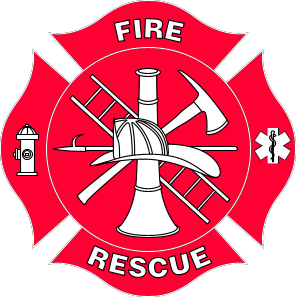 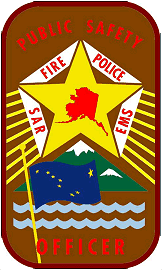 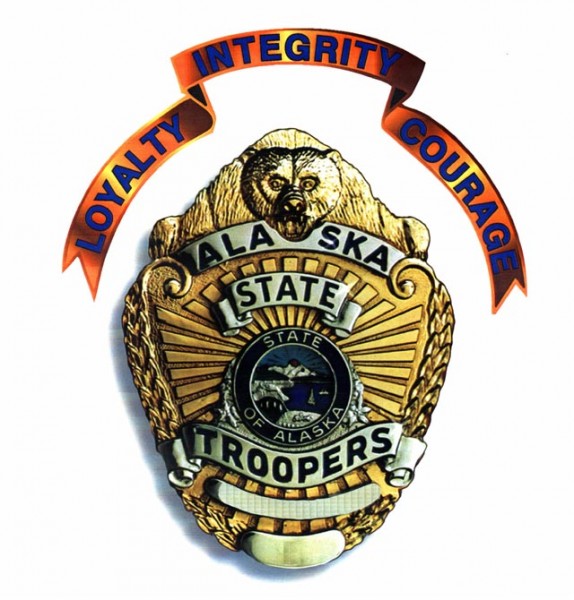 Life, health and safety are most important.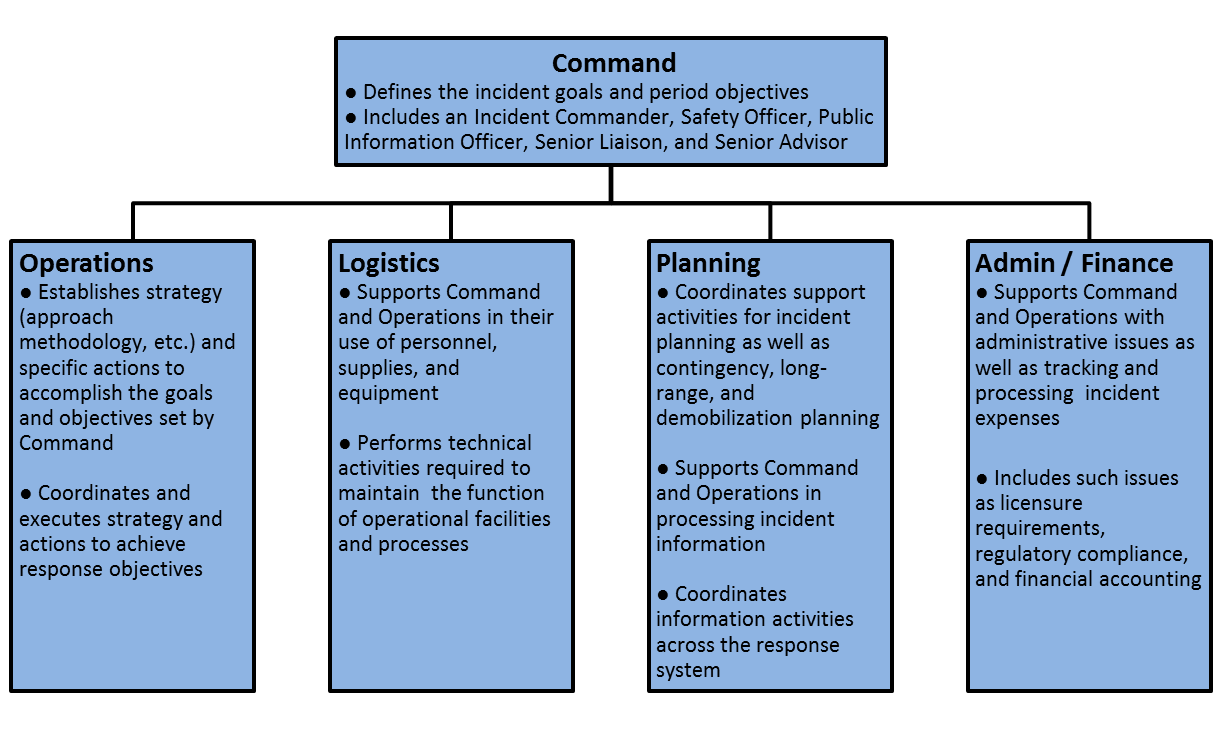 Life, health and safety remain your first priority. Additional actions become increasingly important.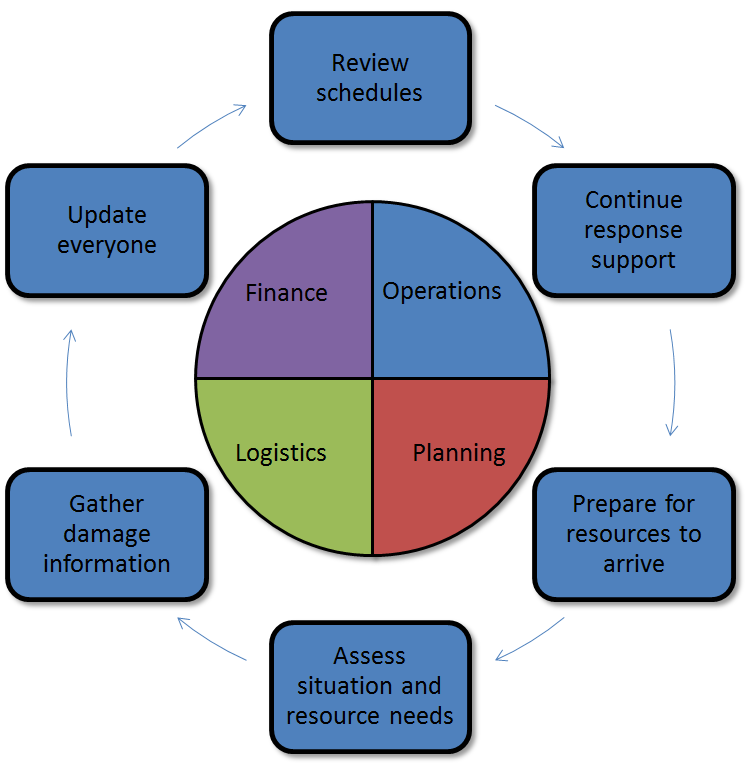 New issues are likely to emerge.  As responders and leaders become tired, attend to safety and decision making. Try to stay updated on new information and needs so that you can provide reports and request assistance.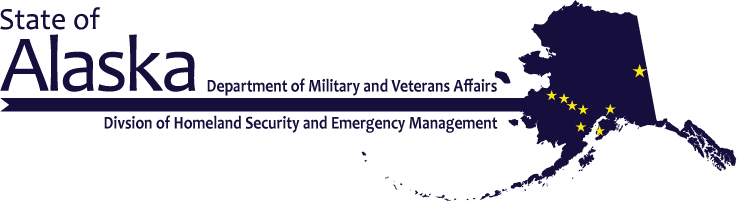 State Emergency Operations Center1-800-478-2337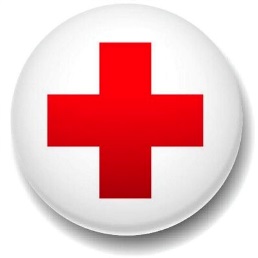 Red Cross of AlaskaToll-free: 888-345-HERO (4376)Main office: 907-646-5401Press Option 3 for either number.Stabilize support for affected areas and resume services in unaffected areas, as appropriate.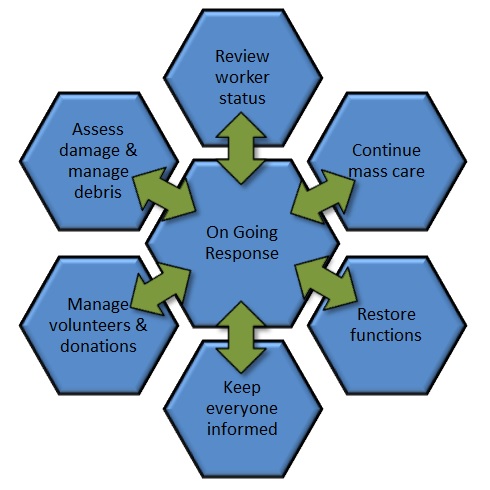 For significant events, begin the transition from immediate response to sustained operations.  For smaller events, begin to prepare for certain operations to end. Other actions, such as damage assessment, will increase.For significant events, begin the transition from immediate response to sustained operations.  
For smaller events, begin to prepare for certain operations to end. Other actions, such as damage assessment, will increase.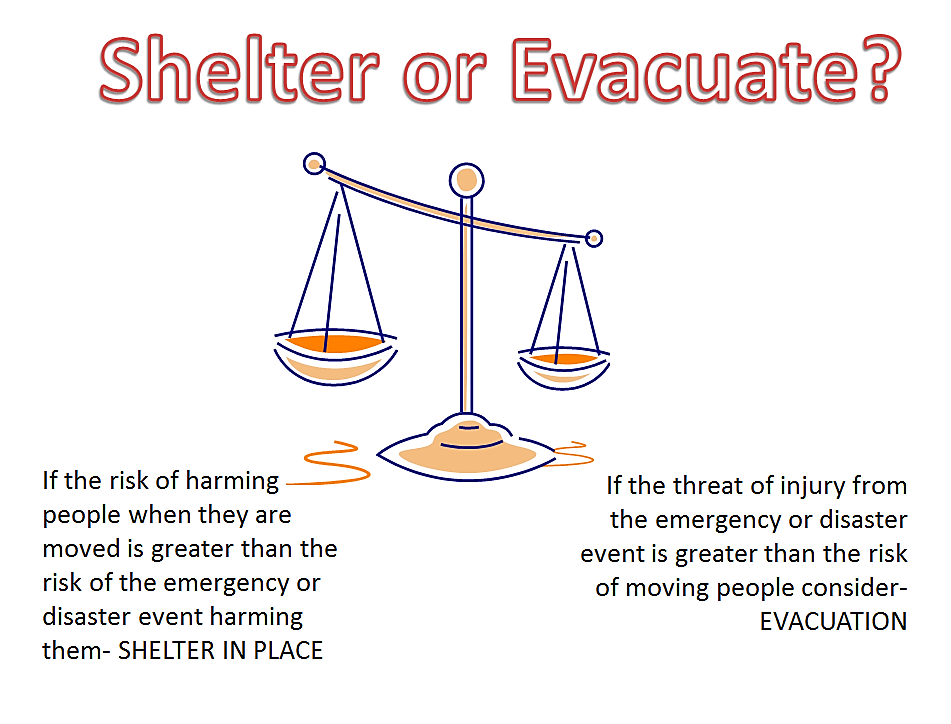 Coordinate with Red Cross for shelter support.Toll-free: 888-345-HERO (4376)\ Main office: 907-646-5401Press Option 3 for either number.Community may be responsible for costs of evacuation away from the community.If safe to do so, contact SEOC in advance. 1-800-478-2337Events such as floods and storms will require decisions on whether to stay put (“shelter-in-place”), move to a shelter, or evacuate outside the community. These decisions are made by the authorized local official. Report the situation to the SEOC.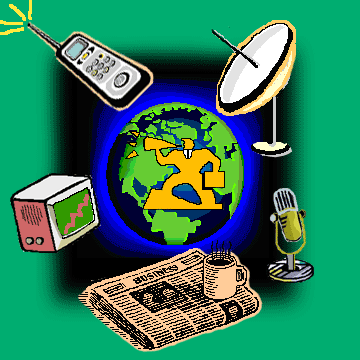 Keeping the community informed throughout advance warnings, disaster response, and the return home for sheltered or evacuated residents, planning ahead and are two essential activities.Contact American Red Cross of Alaska for support planning and operating shelters, 1-888-345-4376Evacuation Routes to Shelters within CommunityRoutes are marked on Evacuation Community Map tab 
For information about shelter and evacuation decisions; see Sheltering vs. Evacuation tab Information in red may not be known in advanceThe column in red is for information as it develops during and after the event.Routes and Air Transport Information for Evacuation Away from the CommunityCommunity may be responsible for costs of evacuation away from the community. Contact SEOC in advance, if safe to do so.Whether returning from a shelter or evacuation outside the community, advance planning makes evacuee return easier for residents and leaders alike.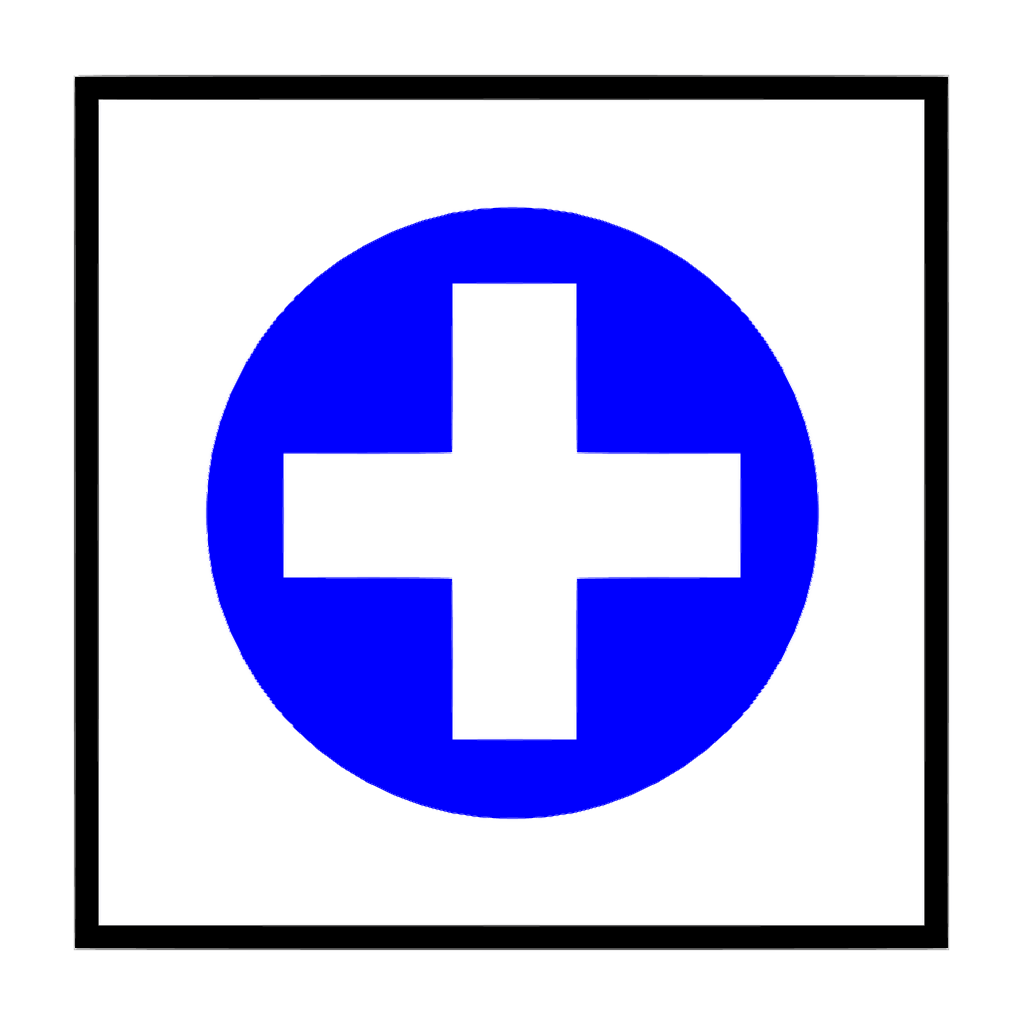 Before, during and after a disaster, community medical responders play a critical role.  
This sheet summarizes critical clinic-based actions and reviews the role of the Medical Specialist during and after a disaster.  State of Alaska Health and Medical Duty Officer 24 Hour Contact 907- 903-3721Alaska Native Tribal Health Consortium Emergency Preparedness Program provides assistance in preparedness efforts prior to a response and is able to act as a secondary resource during a response. Contact – 907-729-4427 or 907-729-3495  Documenting essential information in advance supports emergency response.  
Sleeping capacities are intended for staff rather than patients.Even critical, immediate actions (including Search and Rescue operations) involve damage assessment. Damage assessments happen several times throughout response and recovery. The Initial Damage Assessment form provides a quick way to document affected areas and numbers, risks to life safety and health, status of essential services, and affected infrastructure.Gather this information as quickly as possible:	Get this information if possible:Request assistance from governmental disaster assistance agencies through a declaration of emergency or disaster. This checklist includes the information required in a declaration, as used in the sample letter, below.SAMPLELOCAL GOVERNMENT DISASTER DECLARATION 
WITH REQUEST FOR STATE ASSISTANCEWHEREAS, commencing on (date, year), the City/Village of ________, Alaska sustained severe losses and threats to life and property from strong winds and higher-than-normal storm surges that caused widespread flooding of the entire village and severe damage or destruction of the city’s power plant and transmission lines, sewer and water collection facilities, and transportation infrastructure; and,WHEREAS, the City/Village of ________ is a political subdivision that has jurisdictional boundaries outside of a recognized borough; and,WHEREAS, the following conditions exist as a result of the disaster emergency: widespread flooding within the village area resulting in inundation of, and severe damage to, approximately 14 homes, requiring evacuation and sheltering of the residents; severe damage to four local businesses and five public buildings; severe damage to personal and real property and subsistence equipment; deposition of vegetation and building debris on major roads and the airport runway requiring debris removal; loss of electrical power citywide, which required temporary repair and future permanent repairs; reduced capability of the water and sewer lines, which will require professional inspection and permanent repairs; washouts along four major roads and significant loss of embankment along the north side of the airport runway, requiring emergency protective measures to be taken; and,WHEREAS, the severity and magnitude of the emergency is beyond the timely and effective response capability of local resources; and there are insufficient regularly appropriated funds to cover these expenses; and,THEREFORE, be it resolved that the mayor of __________ does declare a disaster emergency per AS 26.23.140 to exist in the City/Village of _________.FURTHERMORE, it is requested that the governor of the State of Alaska declare a disaster emergency to exist as described in AS 26.23 and provide disaster assistance to the City/Village of _________in its response and recovery from this event. The City/Village specifically requests individual disaster relief for 14 homeowners with flooded homes and damaged personal, real, and subsistence property, public disaster assistance for emergency protective measures, temporary and permanent repairs to the city sewer, water, and transportation infrastructure, with technical assistance and funding to evaluate the damage to, and perform needed repairs to, the city water collection and transmission systems.FURTHER, the undersigned certifies that the City/Village of _________ has or will expend local resources in the amount of $ ______ as a result of this disaster, for which no State or Federal reimbursement will be requested.SIGNED this 2nd day of Month, YearSignature	John Q. Doe, Mayor
City/Village of _________	Use this reference chart to plan for activities following a disaster. Many deadlines are critical and most require community leadership and collaboration.Update emergency contact information regularly. Providing updates to the SEOC speeds future notification and assistance.Update emergency contact information regularly. Providing updates to the SEOC speeds future notification and assistance.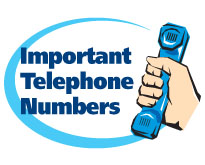 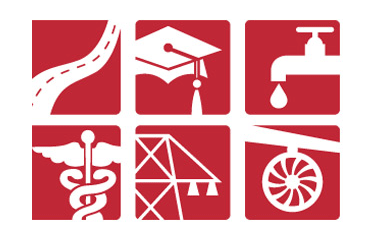 Planning TeamPlanning TeamCommunity:Community NameDate:DatePlanning Team Members:This guide is based on the Alaska Emergency Response Guide for Small Communities. For more information, go to:http://ready.alaska.gov/SEOC/  
To request a hard copy, call 1-800-478-2337.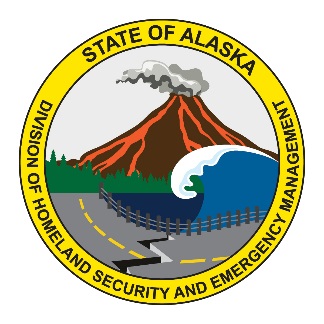 Plan Distribution ListPlan Distribution ListPlan Distribution ListPlan Distribution ListPlan Distribution ListContactAgencyPhysical LocationPhoneEmailAgency CopiesAgency CopiesAgency CopiesAgency CopiesAgency CopiesOpsDHS&EMSEOC1-800-478-2337seoc@alaska.gov Paul FusseyAST907-269-5682Paul.fussey@alaska.gov N/ABoroughN/AN/AN/ATitleNameAgencyPhone(907)EmailIncident CommanderIncident LiaisonPublic Information OfficerSafety OfficerPlanning Section ChiefOperations Section Chief Logistics Section ChiefFinance Section ChiefEvacuation SpecialistShelter CoordinatorSecurity SpecialistMedical SpecialistIncident Command System (ICS) Roles and ResponsibilitiesIncident Command System (ICS) Roles and ResponsibilitiesPositionDuties and ResponsibilitiesIncident CommanderManages the people and resources to respond to the incident. Incident LiaisonCoordinates with community and outside organizations involved in the incident.Public Information OfficerProvides information to the public and media regarding the event in accordance with the IC.Safety OfficerAssures safety issues are mitigated, announced and addressed.Planning Section ChiefGathers and analyses incident information; conducts Planning Meetings, and prepares Incident Action Plans (IAP).Operations Section ChiefResponsible for incident tactical operations – actions, personnel, resources, and staging areas. Logistics Section ChiefObtains requested incident facilities, services, and materials. Admin Section ChiefTracks costs and manages incident finances and personnel issues. Evacuation SpecialistDevelops plan to shelter in place or move individuals to a safe location.Shelter CoordinatorSets up, operates and closes shelter(s) and/or coordinates shelter activities.Security SpecialistKeeps unauthorized personnel from physically accessing resources, buildings, or confidential information.Medical SpecialistProvides and/or coordinates emergency health care services.ISSUEIMMEDIATE ACTIONSPARTNERSCONTACT INFORMATIONTake immediate actionSize –up th current situationAssess potential risksReview and implement local plans SEOCState Emergency Operations Center 1-800-478-2337Notify partnersNotify or recall city, tribal, emergency personnel Notify regional entities (Borough, Regional Corps)Notify the SEOC of possible concernsCityNotify partnersNotify or recall city, tribal, emergency personnel Notify regional entities (Borough, Regional Corps)Notify the SEOC of possible concernsTribeNotify partnersNotify or recall city, tribal, emergency personnel Notify regional entities (Borough, Regional Corps)Notify the SEOC of possible concernsNative Non-ProfitKeep everyone safeTake actions to minimize risks to life, health, safetyNotify health aides to identify late term pregnant women, elderly, disabled and at-risk patientsSecure critical infrastructure: communications, power, water, airport and/or runwayEnsure residents are safe and secureNotify residents in remote areas, when possibleAdvise residents to take precautionary measuresEnsure critical vehicles and equipment are fueledCheck status of critical infrastructure & resourcesASTKeep everyone safeTake actions to minimize risks to life, health, safetyNotify health aides to identify late term pregnant women, elderly, disabled and at-risk patientsSecure critical infrastructure: communications, power, water, airport and/or runwayEnsure residents are safe and secureNotify residents in remote areas, when possibleAdvise residents to take precautionary measuresEnsure critical vehicles and equipment are fueledCheck status of critical infrastructure & resourcesKeep everyone safeTake actions to minimize risks to life, health, safetyNotify health aides to identify late term pregnant women, elderly, disabled and at-risk patientsSecure critical infrastructure: communications, power, water, airport and/or runwayEnsure residents are safe and secureNotify residents in remote areas, when possibleAdvise residents to take precautionary measuresEnsure critical vehicles and equipment are fueledCheck status of critical infrastructure & resourcesSEOC1-800-478-2337Keep everyone safeTake actions to minimize risks to life, health, safetyNotify health aides to identify late term pregnant women, elderly, disabled and at-risk patientsSecure critical infrastructure: communications, power, water, airport and/or runwayEnsure residents are safe and secureNotify residents in remote areas, when possibleAdvise residents to take precautionary measuresEnsure critical vehicles and equipment are fueledCheck status of critical infrastructure & resourcesAmerican Red Cross (ARC)Toll-free: 888-345-HERO (4376)Main office: 907-646-5401Press Option 3 for either number.Inform everyoneInform leaders, responders, and critical personnelInform community membersGive clear information, desired actions, warningsPIOInform everyoneInform leaders, responders, and critical personnelInform community membersGive clear information, desired actions, warningsInform everyoneInform leaders, responders, and critical personnelInform community membersGive clear information, desired actions, warningsFire DepartmentPhone #Village Public Safety OfficerPhone #Alaska State TroopersPhone #ISSUEIMMEDIATE ACTIONSPARTNERSCONTACT INFORMATIONTake immediate actionContinue sizing up the situation as it changesBegin Search and Rescue (SAR) as necessaryLocal efforts start with VPSO, Fire (if available)Major SAR is coordinated through ASTCall resources: medical, public safety, fire, otherASTTake immediate actionContinue sizing up the situation as it changesBegin Search and Rescue (SAR) as necessaryLocal efforts start with VPSO, Fire (if available)Major SAR is coordinated through ASTCall resources: medical, public safety, fire, otherTake immediate actionContinue sizing up the situation as it changesBegin Search and Rescue (SAR) as necessaryLocal efforts start with VPSO, Fire (if available)Major SAR is coordinated through ASTCall resources: medical, public safety, fire, otherSEOCState Emergency Operations Center
1-800-478-2337Gather resourcesRecall, city, tribal, emergency personnelContact regional entities (Borough, Corporations)Contact mutual aid partners and the StateTrack response costs for possible $ assistance
Ask SEOC for technical assistance, as neededGather resourcesRecall, city, tribal, emergency personnelContact regional entities (Borough, Corporations)Contact mutual aid partners and the StateTrack response costs for possible $ assistance
Ask SEOC for technical assistance, as neededSEOC1-800-478-2337Keep everyone safeSecure incident scene and minimize hazards.Work closely with SEOC and ARC on shelter/evacWork with clinic and regional health corporation to develop strategies for at-risk groups Identify evacuation routes away from harmWork with Red Cross to open and supply shelters 
See Sheltering and Evacuation pages for detailsNotify residents, particularly those at-risk SafetyKeep everyone safeSecure incident scene and minimize hazards.Work closely with SEOC and ARC on shelter/evacWork with clinic and regional health corporation to develop strategies for at-risk groups Identify evacuation routes away from harmWork with Red Cross to open and supply shelters 
See Sheltering and Evacuation pages for detailsNotify residents, particularly those at-risk Health AideKeep everyone safeSecure incident scene and minimize hazards.Work closely with SEOC and ARC on shelter/evacWork with clinic and regional health corporation to develop strategies for at-risk groups Identify evacuation routes away from harmWork with Red Cross to open and supply shelters 
See Sheltering and Evacuation pages for detailsNotify residents, particularly those at-risk SEOCState Emergency Operations Center
1-800-478-2337Keep everyone safeSecure incident scene and minimize hazards.Work closely with SEOC and ARC on shelter/evacWork with clinic and regional health corporation to develop strategies for at-risk groups Identify evacuation routes away from harmWork with Red Cross to open and supply shelters 
See Sheltering and Evacuation pages for detailsNotify residents, particularly those at-risk American Red Cross (ARC)Toll-free: 888-345-HERO (4376)Main office: 907-646-5401Press Option 3 for either number.Assess hazards and damagesCheck status of critical facilitiesContact areas not reporting inAssess emergency communications systemsDeclare a local state of emergency, if neededSee Disaster Declarations page for detailsIdentify affected areas and operational status of critical servicesTake actions to minimize damages, maximize safety, ensure communicationsIdentify affected areas and operational status of critical servicesTake actions to minimize damages, maximize safety, ensure communicationsInform everyoneGet critical information to leaders and respondersInform community membersInform everyoneGet critical information to leaders and respondersInform community membersISSUEIMMEDIATE ACTIONSPARTNERSCONTACT INFORMATIONActivate TeamEstablish Emergency Operations Center (EOC) or Incident Command Post (ICP)ICSet schedulesConsider 14-day operational periodSchedule workers so they have adequate restSet regular times for locals to report status and to request State/Federal assistanceTrack response costs for each response function
Ask SEOC for technical assistance, as needed; early help from  State Disaster Assistance staff increases recoupment of costsOperationsSet schedulesConsider 14-day operational periodSchedule workers so they have adequate restSet regular times for locals to report status and to request State/Federal assistanceTrack response costs for each response function
Ask SEOC for technical assistance, as needed; early help from  State Disaster Assistance staff increases recoupment of costsSafetySet schedulesConsider 14-day operational periodSchedule workers so they have adequate restSet regular times for locals to report status and to request State/Federal assistanceTrack response costs for each response function
Ask SEOC for technical assistance, as needed; early help from  State Disaster Assistance staff increases recoupment of costsFinanceSet schedulesConsider 14-day operational periodSchedule workers so they have adequate restSet regular times for locals to report status and to request State/Federal assistanceTrack response costs for each response function
Ask SEOC for technical assistance, as needed; early help from  State Disaster Assistance staff increases recoupment of costsSEOCState Emergency Operation Center 1-800-478-2337Address shortfallsAssess critical resource shortfallsRequest initial mutual aid and State supportLiasonPrepare transportation routesAssess road and transportation conditionsDesignate primary and secondary travel routesPlan alternative methods for moving resourcesPrioritize and implement debris clearance Have traffic control for critical routesIdentify affected areas and operational status of critical servicesTake actions to minimize damages, maximize safety, and ensure communicationsIdentify affected areas and operational status of critical servicesTake actions to minimize damages, maximize safety, and ensure communicationsContinue any sheltering and evacuationAssess conditions at shelterArrange for continuous staffing and resupplyCoordinate with all resources for any evacuation actionsAmerican Red Cross (ARC)Toll-free: 888-345-HERO (4376)Main office: 907-646-5401Press Option 3 for either number.Continue any sheltering and evacuationAssess conditions at shelterArrange for continuous staffing and resupplyCoordinate with all resources for any evacuation actionsSEOC1-800-478-2337Update everyoneUpdate leaders, responders, and critical personnel (if possible, set schedule)Continue to inform community membersGive specific information: safety precautions; where to get food, water, shelter; what to do with pets; and other essentialsGive specific information: safety precautions; where to get food, water, shelter; what to do with pets; and other essentialsISSUEIMMEDIATE ACTIONSPARTNERSCONTACT INFORMATIONReview schedulesInclude adequate rest in work schedules for EOC, rescue, shelter, security and others Check that response costs are being tracked
Ask SEOC for technical assistance, as neededSEOCState Emergency Operations Center
1-800-478-2337Continue response supportSupport on-scene incident managementIdentify any materials, equipment, and workers needed to continue operationsSeek resources from mutual aid partners and the state as neededICContinue response supportSupport on-scene incident managementIdentify any materials, equipment, and workers needed to continue operationsSeek resources from mutual aid partners and the state as neededOperationsPrepare for resources to arriveDesignate staging areasPlan for incoming support personnel: rest, sleeping, and work space; meals; etc.LogisticsAssess situation and resource needsAssess situation status and resource needs of  affected facilities (include sites of historical or cultural significance)Request resources as requiredLiaisonAssess situation and resource needsAssess situation status and resource needs of  affected facilities (include sites of historical or cultural significance)Request resources as requiredGather damage information Gather and report information about known damages in affected areasCollect information on homes in affected areas and, as possible, other structuresSee Damage Assessment page for detailsSEOCState Emergency Operations Center
1-800-478-2337Gather damage information Gather and report information about known damages in affected areasCollect information on homes in affected areas and, as possible, other structuresSee Damage Assessment page for detailsAmerican Red Cross (ARC)Toll-free: 888-345-HERO (4376)Main office: 907-646-5401Press Option 3 for either number.Update everyoneProvide information on regular schedule to leaders and community residentsGet information out in more than one wayUse all available means that work for your community: briefings; meetings; radio; VHF; flyers at store, school, city/tribal office, post office, etc.Use all available means that work for your community: briefings; meetings; radio; VHF; flyers at store, school, city/tribal office, post office, etc.ISSUEIMMEDIATE ACTIONSPARTNERSCONTACT INFORMATIONReview worker statusMake sure work schedules continue to provide adequate rest for workersSEOCState Emergency Operations Center
1-800-478-2337Continue response supportSupport on-scene incident management and respondersSeek resources from mutual aid partners and the state as needed: order required materials, equipment, and workers SEOCState Emergency Operations Center
1-800-478-2337Meet resource needsIdentify new resource needsProcess outstanding resource requestsPlan for additional incoming response, regional, and state/federal agency personnelNon-local personnel who were originally self-sufficient may now need additional supportCheck cost-tracking for all resourcesSEOCState Emergency Operations Center
1-800-478-2337Establish distribution systemsEstablish distribution systems for persons not in sheltering facilities as needed for:Emergency drinking waterFood, clothing, and other essentialsSEOCState Emergency Operations Center
1-800-478-2337Assess shelter operationsContinue to work with Red CrossBegin to plan shelter closures or plan for longer shelter operationsAmerican Red Cross (ARC)Toll-free: 888-345-HERO (4376)Main office: 907-646-5401Press Option 3 for either number.Assess/report damages Continue local damage assessments with emphasis on critical facilitiesSEOCState Emergency Operations Center
1-800-478-2337Update everyoneReview and revise situation reporting Continue regularly scheduled public information updates to leaders and residentsUpdate steps the public should take, available services and key contact information, ways they can help, and any necessary rumor controlUpdate steps the public should take, available services and key contact information, ways they can help, and any necessary rumor controlISSUEIMMEDIATE ACTIONSPARTNERSCONTACT INFORMATIONReview worker statusMake sure  work schedules continue to provide adequate rest for workersSEOCState Emergency Operations Center
1-800-478-2337Support responseSupport on-scene incident managementSupport clinic and other critical resupply SEOCState Emergency Operations Center
1-800-478-2337Meetresource needsIdentify new resource needsProcess/ follow up on outstanding resource requestsPlan for additional incoming response, regional, and state/federal agency personnelNon-local personnel who were originally self-sufficient may now need additional supportTrack response costs for possible $ assistanceSEOCState Emergency Operations Center
1-800-478-2337Establish distribution systemsEstablish distribution systems for:Emergency drinking waterFood and other essentialsSEOCState Emergency Operations Center
1-800-478-2337Manage debrisMove from emergency clearance of essential roadways to debris removal, if possibleTrack staff time and equipment costs for possible reimbursement above normal expensesTrack staff time and equipment costs for possible reimbursement above normal expensesAssess shelter operationsEvaluate shelter and mass-care needs in collaboration with the Red CrossConsider longer-term needs of at-risk groupsAmerican Red Cross (ARC)Toll-free: 888-345-HERO (4376)Main office: 907-646-5401Press Option 3 for either number.Manage volunteers and donations Assist Red Cross or VAL to manage volunteers & donationsIf possible, assign a position in EOC or IMTLet the public know what is  and isn’t neededState VALAsk for State Voluntary Agency Liaison at State Emergency Operations Center
1-800-478-2337Report damagesTransition to initial damage assessments required by State and FEMASEOC1-800-478-2337Update everyone Continue regularly scheduled public information updates to leaders and residentsInclude information on returning home or moving from shelters; donations; applying for disaster assistance; critical timelines and desired actionsInclude information on returning home or moving from shelters; donations; applying for disaster assistance; critical timelines and desired actionsISSUEIMMEDIATE ACTIONSPARTNERSCONTACT INFORMATIONReview worker statusCheck that work schedules continue to provide adequate rest for workersProvide for responder mental health supportTrack response costs for possible $ assistanceSEOCState Emergency Operations Center
1-800-478-2337Continue 
mass careLocate and open relief supply and food distribution points outside of sheltersProvide support for and work to relocate those who need special support and care American Red Cross (ARC)Toll-free: 888-345-HERO (4376)Main office: 907-646-5401Press Option 3 for either number.Restore functionsWork with Red Cross and others for unmet immediate needs and recovery needsCoordinate with local businesses to open as quickly as possibleAmerican Red Cross (ARC)Toll-free: 888-345-HERO (4376)Main office: 907-646-5401Press Option 3 for either number.Manage volunteers and donations Prepare to manage volunteers & donationsIf possible, assign a position in EOC or IMTLet the public know what is and isn’t neededState VALAsk for State Voluntary Agency Liaison at State Emergency Operations Center
1-800-478-2337Assess damages and manage debrisBegin widespread safety/damage assessments of public infrastructure, homes and businessesContinue to collect, transport, segregate, recycle and dispose of disaster debrisSEOC1-800-478-2337Update everyoneDevelop and distribute a Disaster Fact Sheet  to update residents, responders, and mediaProviding information on disaster assistance programs and on what to expect become increasingly important. Continue to work with the SEOC.Providing information on disaster assistance programs and on what to expect become increasingly important. Continue to work with the SEOC.ISSUEIMMEDIATE ACTIONSPARTNERSCONTACT INFORMATIONDecide best actionGet the best information possible on situation Assess risks and decide to shelter-in-place, move to a shelter, or evacuate outside the community (may be limited to certain areas)Safety is the primary concern: Is it safer to stay in place or move residents?Use the SEOC as a resourceSeek expert opinion: SEOC, NWS, AST, DOFEstimate time needed to move affected residentsEvacuation SpecialistDecide best actionGet the best information possible on situation Assess risks and decide to shelter-in-place, move to a shelter, or evacuate outside the community (may be limited to certain areas)Safety is the primary concern: Is it safer to stay in place or move residents?Use the SEOC as a resourceSeek expert opinion: SEOC, NWS, AST, DOFEstimate time needed to move affected residentsNational Weather Service907-546-2215/266-5105Decide best actionGet the best information possible on situation Assess risks and decide to shelter-in-place, move to a shelter, or evacuate outside the community (may be limited to certain areas)Safety is the primary concern: Is it safer to stay in place or move residents?Use the SEOC as a resourceSeek expert opinion: SEOC, NWS, AST, DOFEstimate time needed to move affected residentsAlaska State TroopersDecide best actionGet the best information possible on situation Assess risks and decide to shelter-in-place, move to a shelter, or evacuate outside the community (may be limited to certain areas)Safety is the primary concern: Is it safer to stay in place or move residents?Use the SEOC as a resourceSeek expert opinion: SEOC, NWS, AST, DOFEstimate time needed to move affected residentsDOFDecide best actionGet the best information possible on situation Assess risks and decide to shelter-in-place, move to a shelter, or evacuate outside the community (may be limited to certain areas)Safety is the primary concern: Is it safer to stay in place or move residents?Use the SEOC as a resourceSeek expert opinion: SEOC, NWS, AST, DOFEstimate time needed to move affected residentsAmerican Red Cross (ARC)Toll-free: 888-345-HERO (4376)Main office: 907-646-5401Press Option 3 for either number.TIMELINESHELTER-IN-PLACE WITHIN COMMUNITYVS.VS.EVACUATION AWAY FROM COMMUNITYEVACUATION AWAY FROM COMMUNITYPlanning PhaseDetermine areas or facilities at risk. Prioritize:Areas with immediate life safety threatsMedically fragile, elderly, disabled, late-term pregnancies, young children, home-bound Plan and check on evacuation routes. Determine how and where residents will be picked up, if they need transportationEstimate number of people who will need shelterCoordinate with Red Cross for shelter supportDetermine areas or facilities at risk. Prioritize:Areas with immediate life safety threatsMedically fragile, elderly, disabled, late-term pregnancies, young children, home-bound Plan and check on evacuation routes. Determine how and where residents will be picked up, if they need transportationEstimate number of people who will need shelterCoordinate with Red Cross for shelter supportEvacuation by air or other means outside the community is an emergency measure to save lives in immediate danger, considered after other strategies.Safety is primary.  Plan, check on evacuation routesCoordinate transportation: vehicles, routes, driversCommunity may be responsible for costs of evacuation away from the community. Contact SEOC in advance, if safe to do so. Evacuation by air or other means outside the community is an emergency measure to save lives in immediate danger, considered after other strategies.Safety is primary.  Plan, check on evacuation routesCoordinate transportation: vehicles, routes, driversCommunity may be responsible for costs of evacuation away from the community. Contact SEOC in advance, if safe to do so. Advance WarningProvide advance warning. Coordinate precautionary measures for at-risk populationsPrepare temporary sheltersCoordinate transportation: vehicles, routes, driversCoordinate with schools on closures, shelteringProvide advance warning. Coordinate precautionary measures for at-risk populationsPrepare temporary sheltersCoordinate transportation: vehicles, routes, driversCoordinate with schools on closures, shelteringNotify all residents of potential actions, including school and other facilitiesCoordinate transportation: vehicles, routes, driversAdvise receiving jurisdiction of potential evacuationCoordinate with school/shelters; check suppliesNotify all residents of potential actions, including school and other facilitiesCoordinate transportation: vehicles, routes, driversAdvise receiving jurisdiction of potential evacuationCoordinate with school/shelters; check suppliesMovement/ Evacuation PhaseAnnounce move to shelter to special needs populations, assisting as neededNotify public using available warning systems and media. Give evacuation areas and critical information (see reverse for details)Staff and open temporary sheltersHave a system for documenting shelter residentsProvide situation reports to region and SEOCAnnounce move to shelter to special needs populations, assisting as neededNotify public using available warning systems and media. Give evacuation areas and critical information (see reverse for details)Staff and open temporary sheltersHave a system for documenting shelter residentsProvide situation reports to region and SEOCAdvise receiving jurisdiction of evacuation, timelines, numbers, and other needsAnnounce evacuation to special needs populations, assisting if neededNotify public using available warning systems and media. Give evacuation areas, critical informationHave a system to record names, contact numbers and addresses of evacuees and escortsProvide situation reports to region and SEOCAdvise receiving jurisdiction of evacuation, timelines, numbers, and other needsAnnounce evacuation to special needs populations, assisting if neededNotify public using available warning systems and media. Give evacuation areas, critical informationHave a system to record names, contact numbers and addresses of evacuees and escortsProvide situation reports to region and SEOCISSUEIMMEDIATE ACTIONSPARTNERSCONTACT INFORMATIONCONTACT INFORMATIONCONTACT INFORMATIONCONTACT INFORMATIONInforming Residents of Shelter and/or EvacuationInforming Residents of Shelter and/or EvacuationInforming Residents of Shelter and/or EvacuationInforming Residents of Shelter and/or EvacuationInforming Residents of Shelter and/or EvacuationInforming Residents of Shelter and/or EvacuationInforming Residents of Shelter and/or EvacuationGeneral instructions for residentsSpecific instructions will vary with the situation.Give current, specific informationKeep listening to the radio or VHF (or other source of information) for updated instructionsSEOCState Emergency Operations Center
1-800-478-2337State Emergency Operations Center
1-800-478-2337State Emergency Operations Center
1-800-478-2337State Emergency Operations Center
1-800-478-2337General instructions for residentsSpecific instructions will vary with the situation.Give current, specific informationKeep listening to the radio or VHF (or other source of information) for updated instructionsPIOAdvance warningTake precautionary actions, such as moving at-risk residents,  protecting valuables, securing loose objects, boarding windows. If time permits and safe to do soEncourage residents to gather supplies (see 
Alaska Emergency Response Guide & ready.alaska.govASTAdvance warningTake precautionary actions, such as moving at-risk residents,  protecting valuables, securing loose objects, boarding windows. If time permits and safe to do soEncourage residents to gather supplies (see 
Alaska Emergency Response Guide & ready.alaska.govAdvance warningTake precautionary actions, such as moving at-risk residents,  protecting valuables, securing loose objects, boarding windows. If time permits and safe to do soEncourage residents to gather supplies (see 
Alaska Emergency Response Guide & ready.alaska.govSafetyMoving to shelters or evacuation pointsProvide specific instructions for moving to shelter or evacuation points: Use caution when moving, gather at specific locations or landmarks.Include specific information on pets (animal sheltering plan): locations receiving pets; shelters accepting pets; supplies to include for pets; etc. Inform residents where to get information for return.ARCToll-free: 888-345-HERO (4376)Main office: 907-646-5401Press Option 3 for either number.Toll-free: 888-345-HERO (4376)Main office: 907-646-5401Press Option 3 for either number.Toll-free: 888-345-HERO (4376)Main office: 907-646-5401Press Option 3 for either number.Toll-free: 888-345-HERO (4376)Main office: 907-646-5401Press Option 3 for either number.Moving to shelters or evacuation pointsProvide specific instructions for moving to shelter or evacuation points: Use caution when moving, gather at specific locations or landmarks.Include specific information on pets (animal sheltering plan): locations receiving pets; shelters accepting pets; supplies to include for pets; etc. Inform residents where to get information for return.Items to bring to shelter or evacuation point:Items to bring to shelter or evacuation point:Items to bring to shelter or evacuation point:Items to bring to shelter or evacuation point:Items to bring to shelter or evacuation point:Moving to shelters or evacuation pointsProvide specific instructions for moving to shelter or evacuation points: Use caution when moving, gather at specific locations or landmarks.Include specific information on pets (animal sheltering plan): locations receiving pets; shelters accepting pets; supplies to include for pets; etc. Inform residents where to get information for return.IdentificationClothes (3 days)Personal sup-plies, toiletriesIdentificationClothes (3 days)Personal sup-plies, toiletriesMedications/
Prescriptions (3 days)Med. equipmentContact infoGamesEssentials for self and familyContact infoGamesEssentials for self and familyReturning Evacuees Safely HomeReturning Evacuees Safely HomeReturning Evacuees Safely HomeReturning Evacuees Safely HomeReturning Evacuees Safely HomeReturning Evacuees Safely HomeReturning Evacuees Safely HomeEnsure ability to return safelyBefore evacuees are returned home, be sure:Threat has resolvedEnough debris removed so roads/bridges safe to useDowned power lines cleared; ruptured utility lines repaired (service may still be out); other safety hazards addressedStructures inspected and safe for occupancyAdequate water available for firefightingSEOC1-800-478-23371-800-478-23371-800-478-23371-800-478-2337Ensure ability to return safelyBefore evacuees are returned home, be sure:Threat has resolvedEnough debris removed so roads/bridges safe to useDowned power lines cleared; ruptured utility lines repaired (service may still be out); other safety hazards addressedStructures inspected and safe for occupancyAdequate water available for firefightingPIOCoordinate evacuee returnUpdate agencies and workers on return planCoordinate messaging to evacuees(For more information, see Evacuation – Returning Home tabSEOC1-800-478-23371-800-478-23371-800-478-23371-800-478-2337Coordinate evacuee returnUpdate agencies and workers on return planCoordinate messaging to evacuees(For more information, see Evacuation – Returning Home tabARCToll-free: 888-345-HERO (4376)Main office: 907-646-5401Press Option 3 for either number.Toll-free: 888-345-HERO (4376)Main office: 907-646-5401Press Option 3 for either number.Toll-free: 888-345-HERO (4376)Main office: 907-646-5401Press Option 3 for either number.Toll-free: 888-345-HERO (4376)Main office: 907-646-5401Press Option 3 for either number.Give evacuees return informationCoordinate messaging to evacuees with shelterInclude in messages information on: Using caution in reactivating utilities &appliancesHealth hazardsCleanup instructions; debris removal and disposalDocumenting and minimizing damagesSEOC1-800-478-23371-800-478-23371-800-478-23371-800-478-2337Give evacuees return informationCoordinate messaging to evacuees with shelterInclude in messages information on: Using caution in reactivating utilities &appliancesHealth hazardsCleanup instructions; debris removal and disposalDocumenting and minimizing damagesPIOCOMMUNITY MAP LEGENDCOMMUNITY MAP LEGENDCOMMUNITY MAP LEGENDCOMMUNITY MAP LEGEND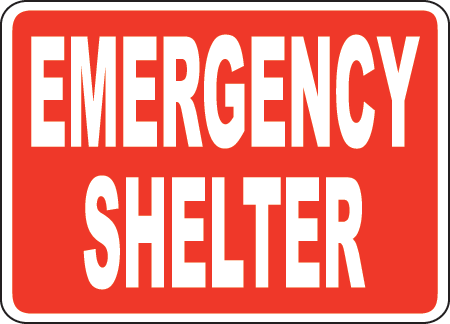 EMERGENCY SHELTER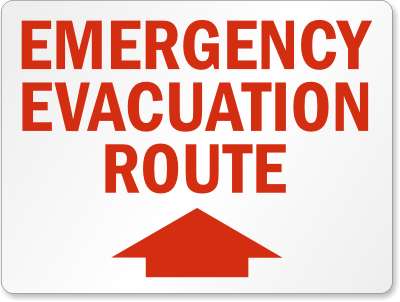 EMERGENCY EVACUATION ROUTE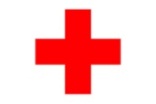 HOSPITAL or CLINICEMERGENCY OPERATIONS CENTERTIMELINESHELTER OPERATIONSSHELTER OPERATIONSSHELTER OPERATIONSBefore eventWork with ARC to develop shelter plan: Identify and document shelter(s) in RC databaseTrain shelter manager and othersEstimate essential supplies and staff based on sizeHave a way to register each person in the shelterTest cell phone communications, if usedDuring event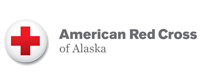 Notify, request support from state/vol. agenciesEstablish and maintain contact with Red CrossOrder supplies and personnelProvide shelter reportCheck building status and inventory and document
See ARC Facility/Shelter Opening Checklist (reverse)Assess amount of food on-site, feeding options Prepare rooms for occupancyRecruit shelter staff and/or volunteers, as neededProvide for security in and outside shelters (VPSO)Work with clinic/public health for medical supportPlan for needs of vulnerable, at-risk populations – including language, medical, transportation issuesImplement shelter rules and guidelinesBegin beverages, snacks, meals as soon as possibleArrange for pet care, if neededProvide initial information and updates (radio, VHF, PA, in-person, etc.)Register and track each shelter residentDocument all actions and costsAfter eventDocument and release residents from shelterClean and conduct post-shelter inspection Replenish suppliesEvaluate operations and modify shelter plan for future usePrimary Shelter InformationPrimary Shelter InformationPrimary Shelter InformationPrimary Shelter InformationPrimary Shelter InformationPrimary Shelter InformationPrimary Shelter InformationPrimary Shelter InformationPrimary Shelter InformationShelterShelterLocationLocationLocationPhonePhoneContact to OK Use and Open ShelterContact to OK Use and Open ShelterPrimary Name: Primary Name: Number: Number: Restrictions on use/availability, if any:Restrictions on use/availability, if any:Restrictions on use/availability, if any:Restrictions on use/availability, if any:Restrictions on use/availability, if any:Backup Name: Backup Name: Restrictions on use/availability, if any:Restrictions on use/availability, if any:Restrictions on use/availability, if any:Restrictions on use/availability, if any:Restrictions on use/availability, if any:Number: Number: Bed Capacity# Showers# Showers# BathroomsADA AccessibilityADA AccessibilityEmergency GeneratorEmergency GeneratorKitchen FacilitiesAlternate Shelter InformationAlternate Shelter InformationAlternate Shelter InformationAlternate Shelter InformationAlternate Shelter InformationAlternate Shelter InformationAlternate Shelter InformationAlternate Shelter InformationAlternate Shelter InformationShelterShelterLocationLocationLocationPhonePhoneContact to OK Use and Open ShelterContact to OK Use and Open ShelterPrimary Name: Primary Name: Number: Number: Restrictions on use/availability, if any:Restrictions on use/availability, if any:Restrictions on use/availability, if any:Restrictions on use/availability, if any:Restrictions on use/availability, if any:Backup Name: Backup Name: Restrictions on use/availability, if any:Restrictions on use/availability, if any:Restrictions on use/availability, if any:Restrictions on use/availability, if any:Restrictions on use/availability, if any:Number: Number: Bed Capacity# Showers# Showers# BathroomsADA AccessibilityADA AccessibilityEmergency GeneratorEmergency GeneratorKitchen FacilitiesEvacuation RoutesEvacuation RoutesEvacuation RoutesEvacuation RoutesEvacuation RoutesEvacuation RoutesRoute NameStart LocationFinish LocationDistanceRoute ConditionRequired Debris Removal/ Transportation Assistance Evacuation RoutesEvacuation RoutesEvacuation RoutesEvacuation RoutesEvacuation RoutesEvacuation RoutesRoute NameStart LocationFinish LocationDistanceRoute Condition
(gravel, paved)Required Debris Removal/ Transportation Assistance Airport InformationAirport InformationAirport InformationAirport InformationAirport InformationAirport NameAirport Location# of RunwaysRunway Distance(s)Largest AircraftAirline InformationAirline InformationAirline InformationAirline InformationAirline NameHub LocationPhone NumberContact NameISSUEIMMEDIATE ACTIONSPARTNERSCONTACT INFORMATIONPlan for return of evacueesIf evacuated areas have been damaged:Reopen roadsEliminate significant health and safety hazardsConduct damage assessments Advise receiving jurisdictions (and the SEOC) that return of evacuees will beginCoordinate transportation and other logistics for evacuee returnUpdate list of shelter residents or evacueesPlan for return of evacueesIf evacuated areas have been damaged:Reopen roadsEliminate significant health and safety hazardsConduct damage assessments Advise receiving jurisdictions (and the SEOC) that return of evacuees will beginCoordinate transportation and other logistics for evacuee returnUpdate list of shelter residents or evacueesSEOC1-800-478-2337Plan for return of evacueesIf evacuated areas have been damaged:Reopen roadsEliminate significant health and safety hazardsConduct damage assessments Advise receiving jurisdictions (and the SEOC) that return of evacuees will beginCoordinate transportation and other logistics for evacuee returnUpdate list of shelter residents or evacueesLogisticsSafely return evacueesCoordinate as needed to ensure safe return of evacuees with special needsAdvise evacuees that they can return homeIf evacuated areas have sustained damage, provide the public information on:Documenting damages and making expedient repairsUsing caution in reactivating utilities and damaged appliancesCleanup and removal/disposal of debrisEnd temporary shelter/mass care operationsMaintain control of areas that cannot be safely reoccupied American Red Cross (ARC)Toll-free: 888-345-HERO (4376)Main office: 907-646-5401Press Option 3 for either number.Support evacuees who cannot return homeDesignate a liaison to work with regional and State partners to work with regional, State, and voluntary agency partners to: Record names, phone number, and addresses of evacuees whose homes are uninhabitable or cannot be reached as a result of the disasterFind temporary housing solutions for affected residents Identify, locate, and distribute items meeting basic needs of affected residentsState VALAsk for State Voluntary Agency Liaison at State Emergency Operations Center
1-800-478-2337Support evacuees who cannot return homeDesignate a liaison to work with regional and State partners to work with regional, State, and voluntary agency partners to: Record names, phone number, and addresses of evacuees whose homes are uninhabitable or cannot be reached as a result of the disasterFind temporary housing solutions for affected residents Identify, locate, and distribute items meeting basic needs of affected residentsAmerican Red Cross (ARC)Toll-free: 888-345-HERO (4376)Main office: 907-646-5401Press Option 3 for either number.ISSUEIMMEDIATE ACTIONSPARTNERSCONTACT INFORMATIONOpen for emergencies onlyOpen clinic for emergencies onlyProvide 24-hour emergency careAssess, prepare, and staff alternate care site(s) for use as neededRequest additional support as neededMedical SpecialistOpen for emergencies onlyOpen clinic for emergencies onlyProvide 24-hour emergency careAssess, prepare, and staff alternate care site(s) for use as neededRequest additional support as neededRegional Health CorpOpen for emergencies onlyOpen clinic for emergencies onlyProvide 24-hour emergency careAssess, prepare, and staff alternate care site(s) for use as neededRequest additional support as neededRegional Health CorpEnsure power and suppliesFollow clinic Emergency Operations PlanCheck clinic generators and alternate care sites for diesel fuel, response vehicle gas, and propane; request as neededCheck supplies of medications, IV supplies, and secured narcotics; request as neededCheck status of oxygen tanks, emergency trauma packs and request support as neededIf alternate site may be needed, coordinate or develop plan to move essentialsSEOCState Emergency Operations Center
1-800-478-2337Evaluate at-risk patientsConsider medevac for individuals with serious conditions, disabilities or late-term pregnancyNotify Incident Commander of concerns for sheltering or evacuating individuals who do not require medevac, but who are medically fragile, elderly, disabled, or home-bound and who may need additional assistanceMedical SpecialistEvaluate at-risk patientsConsider medevac for individuals with serious conditions, disabilities or late-term pregnancyNotify Incident Commander of concerns for sheltering or evacuating individuals who do not require medevac, but who are medically fragile, elderly, disabled, or home-bound and who may need additional assistanceRegoinal Health CorpDesignate Medical Specialist and review roleNotify designated provider to take charge and:Provide and document patient careEnsure care to special needs residentsEstablish alternate care sites, if neededAssist with evacuations and patientsProvide medical care to sheltered citizensIdentify health risks or problems associated with event and seek assistance from community leaders and health corporationProvide information to Incident CommanderDocument response actionsMedical SpecialistPrimary Clinic InformationPrimary Clinic InformationPrimary Clinic InformationPrimary Clinic InformationPrimary Clinic InformationPrimary Clinic InformationPrimary Clinic InformationPrimary Clinic InformationPrimary Clinic InformationClinic NameClinic NameLocationLocationLocationPhone NumbersPhone NumbersContactContactPhone: Phone: Primary Name: Primary Name: Fax: Fax: Number:Number:Sat Phone:Sat Phone:Backup Name: Backup Name: Sat Phone:Sat Phone:Number: Number: Sleeping Capacity# Showers# Showers# BathroomsADA AccessibilityADA AccessibilityEmergency GeneratorEmergency GeneratorKitchen FacilitiesAlternate Clinic InformationAlternate Clinic InformationAlternate Clinic InformationAlternate Clinic InformationAlternate Clinic InformationAlternate Clinic InformationAlternate Clinic InformationAlternate Clinic InformationAlternate Clinic InformationClinic NameClinic NameLocationLocationLocationPhone NumbersPhone NumbersContactContactPhone: Phone: Primary Name: Primary Name: Fax: Fax: Number:Number:Sat Phone:Sat Phone:Backup Name: Backup Name: Sat Phone:Sat Phone:Number: Number: Sleeping Capacity# Showers# Showers# BathroomsADA AccessibilityADA AccessibilityEmergency GeneratorEmergency GeneratorKitchen FacilitiesVulneralbe populations total ISSUEIMMEDIATE ACTIONSPARTNERSCONTACT INFORMATIONUnderstand local rolesCommunities are responsible for providing initial damage assessment as soon as possible to SEOCUse the Community Map to document damage SEOC1-800-478-2337Ways to assess damagesWalking or driving By air – used over large areas or vast damageReports from individuals, expertsSEOC1-800-478-2337Ways to assess damagesWalking or driving By air – used over large areas or vast damageReports from individuals, expertsARCToll-free: 888-345-HERO (4376)Main office: 907-646-5401Press Option 3 for either number.	INITIAL DAMAGE ASSESSMENT FORM		INITIAL DAMAGE ASSESSMENT FORM		INITIAL DAMAGE ASSESSMENT FORM		INITIAL DAMAGE ASSESSMENT FORM		INITIAL DAMAGE ASSESSMENT FORM		INITIAL DAMAGE ASSESSMENT FORM		INITIAL DAMAGE ASSESSMENT FORM		INITIAL DAMAGE ASSESSMENT FORM		INITIAL DAMAGE ASSESSMENT FORM		INITIAL DAMAGE ASSESSMENT FORM		INITIAL DAMAGE ASSESSMENT FORM		INITIAL DAMAGE ASSESSMENT FORM		INITIAL DAMAGE ASSESSMENT FORM		INITIAL DAMAGE ASSESSMENT FORM		INITIAL DAMAGE ASSESSMENT FORM		INITIAL DAMAGE ASSESSMENT FORM	Community:Community:Date:Date:Date:Affected Areas:Affected Areas:Affected Areas:Affected Areas:Cause of Damage: Cause of Damage: Cause of Damage: Cause of Damage: Reporter:Time:Time:Time:Affected Areas:Affected Areas:Affected Areas:Affected Areas:Secondary Damage: Secondary Damage: Secondary Damage: Secondary Damage: Life/ SafetyLife/ SafetySTATUSNUMBERNUMBERASSISTANCE ASSISTANCE ASSISTANCE ASSISTANCE # NEEDED# PROVIDEDTO DATE# PROVIDEDTO DATECRITICAL SHORTFALLSCRITICAL SHORTFALLSYESNOLife/ SafetyLife/ SafetyInjuredPrecautionary EvacuationPrecautionary EvacuationPrecautionary EvacuationPrecautionary EvacuationShelter Shelter Life/ SafetyLife/ SafetyClinic/HospitalSearch & RescueSearch & RescueSearch & RescueSearch & RescueShelter SuppliesShelter SuppliesLife/ SafetyLife/ SafetyMissingShelteringShelteringShelteringShelteringPublic SafetyPublic SafetyLife/ SafetyLife/ SafetyDeadMedevacMedevacMedevacMedevacOther (specify)Other (specify)CommunicationsCommunicationsEQUIPMENTSTATUSSTATUSSTATUSSTATUSSTATUSSTATUSSTATUSEQUIPMENTEQUIPMENTSTATUSSTATUSSTATUSSTATUSCommunicationsCommunicationsPhone SystemIntactIntactIntactInoperableInoperableInoperableInoperableSatellite PhonesSatellite PhonesIntactInoperableInoperableInoperableCommunicationsCommunicationsPhone SystemPartialPartialPartialAssistance NeededAssistance NeededAssistance NeededAssistance NeededSatellite PhonesSatellite PhonesPartialAssistance NeededAssistance NeededAssistance NeededCommunicationsCommunicationsCell Phones IntactIntactIntactInoperableInoperableInoperableInoperableEmergency RadioEmergency RadioIntactInoperableInoperableInoperableCommunicationsCommunicationsCell Phones PartialPartialPartialAssistance NeededAssistance NeededAssistance NeededAssistance NeededEmergency RadioEmergency RadioPartialAssistance NeededAssistance NeededAssistance NeededUtilities and FuelUtilities and FuelEQUIPMENTSTATUSSTATUSSTATUSSTATUSSTATUSSTATUSSTATUSEQUIPMENTEQUIPMENTSTATUSSTATUSSTATUSSTATUSUtilities and FuelUtilities and FuelWaterIntactIntactIntactInoperableInoperableInoperableInoperableHeat / PowerHeat / PowerIntactInoperableInoperableInoperableUtilities and FuelUtilities and FuelWaterPartialPartialPartialAssistance NeededAssistance NeededAssistance NeededAssistance NeededHeat / PowerHeat / PowerPartialAssistance NeededAssistance NeededAssistance NeededUtilities and FuelUtilities and FuelSewer IntactIntactIntactInoperableInoperableInoperableInoperableFuel /
Tank FarmFuel /
Tank FarmIntactInoperableInoperableInoperableUtilities and FuelUtilities and FuelSewer PartialPartialPartialAssistance NeededAssistance NeededAssistance NeededAssistance NeededFuel /
Tank FarmFuel /
Tank FarmPartialAssistance NeededAssistance NeededAssistance NeededUtilities and FuelUtilities and FuelDEC After Hours Spill Reporting:  1-800-478-9300DEC After Hours Spill Reporting:  1-800-478-9300DEC After Hours Spill Reporting:  1-800-478-9300DEC After Hours Spill Reporting:  1-800-478-9300DEC After Hours Spill Reporting:  1-800-478-9300DEC After Hours Spill Reporting:  1-800-478-9300DEC After Hours Spill Reporting:  1-800-478-9300DEC After Hours Spill Reporting:  1-800-478-9300Power Contact Phone: Power Contact Phone: Power Contact Phone: Power Contact Phone: Power Contact Phone: Power Contact Phone: TransportationTransportationROADSTATUSSTATUSSTATUSSTATUSSTATUSSTATUSSTATUSROADROADSTATUSSTATUSSTATUSSTATUSTransportationTransportationEvacuation RoutesOpenOpenOpenFull closureFull closureFull closureFull closureMajor Road:Major Road:IntactInoperableInoperableInoperableTransportationTransportationEvacuation RoutesPartial closurePartial closurePartial closureDebris Removal neededDebris Removal neededDebris Removal neededDebris Removal neededMajor Road:Major Road:PartialAssistance NeededAssistance NeededAssistance NeededTransportationTransportationAirstrip/AirportIntactIntactIntactNo accessNo accessNo accessNo accessBridge/Other:Bridge/Other:IntactInoperableInoperableInoperableTransportationTransportationAirstrip/AirportLights outLights outLights outRunway damagedRunway destroyedRunway damagedRunway destroyedRunway damagedRunway destroyedRunway damagedRunway destroyedBridge/Other:Bridge/Other:PartialAssistance NeededAssistance NeededAssistance NeededINITIAL DAMAGE REPORT: CRITICAL STRUCTURESFACILITYPHONEDESTROYEDMAJORMINORAFFECTEDINACCESSIBLECOMMENTSClinic/Health facilityFireVPSO/TroopersSchoolCity OfficeTribal OfficePower facilityFuel facilitySewageWater/WastewaterStoreChurchResources:Native For Profit:Native Non-Profit:ANTHC:DOT:269-6323DEC:1-800-478-9300SEOC:1-800-478-2337BUSINESSESBUSINESSESBUSINESSESBUSINESSESBUSINESSESDESTROYEDMAJORMINORAFFECTEDINACCESSIBLEHOMESHOMESHOMESHOMESHOMESSTRUCTURESSTRUCTURESSINGLE FAMILYMULTI-FAMILYTRIBAL/HSG AUTHORITYTOTAL# OWNER OCCUPIED#  UNINSURED# LOW INCOMECOMMENTSCATEGORIESCATEGORIESSINGLE FAMILYMULTI-FAMILYTRIBAL/HSG AUTHORITYTOTAL# OWNER OCCUPIED#  UNINSURED# LOW INCOMECOMMENTSDESTROYEDOwnerDESTROYEDRenterDESTROYEDSecondary residenceMAJOROwnerMAJORRenterMAJORSecondary residenceMINOROwnerMINORRenterMINORSecondary residenceAFFECTEDOwnerAFFECTEDRenterAFFECTEDSecondary residenceINACCESSIBLEOwnerINACCESSIBLERenterINACCESSIBLESecondary residenceDESTROYEDTotally uninhabitable and beyond repairMAJORUninhabitable without major structural repairsMINORCan be lived in or used 
with minor repairsAFFECTEDLivable/usable as is; minor structure or contents damageINACCESSIBLEDisaster prevents access: road out; snow; debrisINFORMATION YOU WILL NEED  FOR A LOCAL DECLARATION:	Contact the SEOC for assistanceINFORMATION YOU WILL NEED  FOR A LOCAL DECLARATION:	Contact the SEOC for assistanceBrief description of cause of disaster or emergency, where it happened, and when it occurredStatement by appropriate executive office (mayor, council president, etc.) authorized to declare a disasterStatement describing political subdivisionTypes of assistance requested (may attach summarized list)Description of disaster or emergency conditions, areas and numbers affected, damages Amount jurisdiction has or will spend for this eventStatement that local capacity has been exceededDate and signature of authorized principal executive officer MilestoneActionTo/WithTime FrameIncident occursReport incidentTo borough (if applicable); otherwise, SEOCAs soon as practical, but typically within 
3 days of eventLocal emergency protective measuresProtect life and property--Before, during, and after eventLocal damage assessmentUse checklist to document visible damagesTo Borough or SEOCWithin 10 days of eventLocal emergency/
disaster declarationBased on severity and local ability to respond, make declaration and request specific assistanceTo Borough or SEOCWithin 10 days of eventBorough emergency/disaster declaration  (where applicable)Based on severity and borough’s ability to respond, make declaration with/without request for State assistanceTo SEOCWithin 14 days of eventLife safety and initial damage assessmentDHS&EM works with local officials to identify life-safety threats, initial damages, and impact to the communityWith DHS&EMWithin 14 days of eventState disaster declarationUpon review of the DHS&EM assessment and recommendations from cabinet staff, the governor determines if a state disaster should be declared and what types and levels of assistance should be providedDisaster Policy Cabinet to GovernorDetermined by severity on a case-by-case basis; 
typically within 30 days of eventJoint Preliminary Damage Assessment (PDA)If a request for Federal assistance is expected, the State and FEMA conduct a joint PDA to determine if Federal disaster thresholds are metLocal-State-FEMATypically within 
30 days of eventState request for Federal declarationBased on severity and PDA findings, the governor may formally request Federal assistance through FEMAGovernor to FEMA to PresidentMust be within 30 days from date of eventFederal disaster declarationPresidential declarationPresident to GovernorTypically within 30 days of a State requestKickoff meeting to develop project worksheetsState and FEMA conduct meetings in the community to discuss the disaster process and begin developing project worksheets that outline eligible repairsLocal-State-FEMATypically within 14 days of a State or Federal declarationComplete emergency and permanent workComplete project worksheets and projects for emergency and permanent workLocal-State-FEMA6 months and 18 months from date of declaration, respectivelySTATE AND FEDERAL CONTACT INFORMATIONSTATE AND FEDERAL CONTACT INFORMATIONSTATE AND FEDERAL CONTACT INFORMATIONSTATE AND FEDERAL CONTACT INFORMATIONSTATE AND FEDERAL CONTACT INFORMATIONSTATE OF ALASKASTATE OF ALASKASTATE OF ALASKASTATE OF ALASKASTATE OF ALASKAAgency AssistanceContact / PhoneContact / PhoneFaxState Emergency Operations Center (SEOC)/DHS&EMPlan, prepare, exercise for, respond to, and begin recovery from disastersToll Free: 1-800-478-2337Anchorage: 428-7100Toll Free: 1-800-478-2337Anchorage: 428-7100907-428-7095Department of Commerce, Community, and Economic Development (DCCED)Flood plain insurance/management (NFIP)Alaska Energy Authority (AEA)NFIP: 907-269-4583
AEA: 907-771-3000 / 888-300-8534NFIP: 907-269-4583
AEA: 907-771-3000 / 888-300-8534907-269-4066907-771-3044Department of Environmental Conservation (ADEC) Environmental health and hazardous spillsCentral Spill Reporting: 907-269-3063 After Hours Spill Reporting: 800-478-9300Central Spill Reporting: 907-269-3063 After Hours Spill Reporting: 800-478-9300Spill Report907-269-7648 Department of Health and Social Services (DHSS)Medical and public healthToll Free: 1-888-972-6358
Anchorage: 334-2690Toll Free: 1-888-972-6358
Anchorage: 334-2690Department of Transportation & Public Facilities (DOT&PF)Alaska transportation infrastructure systems511Anchorage: 269-6323511Anchorage: 269-6323Alaska Interagency Coordination Center (AICC)Wildland fire management and suppressionToll Free: 1-800-237-3633
Fort Wainwright:  356-5600Toll Free: 1-800-237-3633
Fort Wainwright:  356-5600907-356-5678Alaska Native Tribal Health Consortium (ANTHC)Manage statewide health services for Alaska NativesAnchorage: 729-1900Anchorage: 729-1900907-729-1901State of Alaska Health and Medical Duty Officer 24 Hour Contact 907- 903-372124 Hour Contact 907- 903-3721Alaska State Troopers (AST)Public safety907-269-5511907-269-5511FEDERALFEDERALFEDERALFEDERALFEDERALArmy Corps of Engineers (USACE)Hydraulic EngineerAnchorage: 907-753-2513907-276-1465907-276-1465National Weather Service (NWS)Duty HydrologistRiver Forecast Center HydrologistWarn. Coordinator MeteorologistLead Forecaster:Warn. Coord. MeteorologistLead Forecaster:Warn. Coord. MeteorologistAnchorage:266-5105Anchorage:266-5160Anchorage: 266-5117Fairbanks: 458-3708Fairbanks: 458-3712Juneau: 790-6824Juneau: 790-6803266-5182266-5182266-5188458-3737458-3737790-6827790-6827266-5182266-5182266-5188458-3737458-3737790-6827790-6827NON-GOVERNMENTAL ORGANIZATION / PUBLIC NON-PROFITNON-GOVERNMENTAL ORGANIZATION / PUBLIC NON-PROFITNON-GOVERNMENTAL ORGANIZATION / PUBLIC NON-PROFITNON-GOVERNMENTAL ORGANIZATION / PUBLIC NON-PROFITNON-GOVERNMENTAL ORGANIZATION / PUBLIC NON-PROFITAmerican Red Cross (ARC)Disaster assistance, mass care, and shelter operationsToll-free: 888-345-HERO (4376)Main office: 907-646-5401Press Option 3 for either number.Borough and Regional Contact InformationBorough and Regional Contact InformationBorough and Regional Contact InformationAgencyPhoneFaxRegional Partners Alaska Department of Health and Social Services                                  1-888-972-6358    Regional Partners Alaska Department of Health and Social Services                                  1-888-972-6358    Regional Partners Alaska Department of Health and Social Services                                  1-888-972-6358    Borough Emergency Manager Native Non Profit : Regional Health Corporation: National Weather Service907-266-5117907-266-5188Alaska State Troopers  Department of Environmental Conservation907-269-3063907-269-7648EntityName of AgencyContact NamePhone(907)EmailVolunteer Fire DepartmentVillage Public Safety OfficerCity OfficeTribal OfficeSchool PrincipalSchool MaintenanceClinic/Health AideHospital Services ProviderAirport MaintenancePower CompanyFuel CompanyTelephone CompanySewage/LagoonWater/Wastewater PlantWasheteriaChurchAlaska Native Non-Profit OrganizationAlaska Native For-Profit Oraganization Local DOT&PFCity of Tribal Maintenance PersonnelLodging FacilitiesLodging FacilitiesLodging FacilitiesLodging FacilitiesLodging NameLocationPhone NumberOwner NameLocal Store InformationLocal Store InformationLocal Store InformationLocal Store InformationStore NameLocationPhone NumberOwner NameAirport InformationAirport InformationAirport InformationAirport InformationAirport InformationAirport InformationAirport InformationAirport NameAirport Location# of RunwaysIlluminatedRunway Distance(s)Largest AircraftFuel StoredAirline InformationAirline InformationAirline InformationAirline InformationAirline NameHub LocationPhone NumberContact NameRadio Communication InformationRadio Communication InformationRadio Communication InformationRadio Communication InformationChannel NamePrimary UseAgencies SupportedFrequency/Band